АДМИНИСТРАЦИЯ КАРГАСОКСКОГО РАЙОНА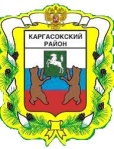 РАЙОННАЯ МЕЖВЕДОМСТВЕННАЯ КОМИССИЯ ПО ПРЕДУПРЕЖДЕНИЮ И ЛИКВИДАЦИИ ЧРЕЗВЫЧАЙНЫХ СИТУАЦИЙ И ОБЕСПЕЧЕНИЮ ПОЖАРНОЙ БЕЗОПАСНОСТИ__________________________________________________________________ПРОТОКОЛзаседания комиссии по предупреждению и ликвидации чрезвычайных ситуаций и обеспечению пожарной безопасности Администрации Каргасокского района17.07.2023      14.00   ул. Пушкина, д. 31, с. Каргасок, актовый зал                            № 12ПРЕДСЕДАТЕЛЬСТВУЮЩИЙ НА ЗАСЕДАНИИ:Герасимов Сергей Иванович – заместитель Главы Каргасокского района – председатель комиссии, Новосельцев В.Н. – главный специалист по общественной безопасности отдела общественной безопасности Администрации Каргасокского района – и.о. секретаря комиссии,  Батурин К.В. -  Врио начальника ОМВД России по Каргасокскому району, Брагин Б.Н. – начальник ОНД и ПР по Каргасокскому району, Винокуров С.С. - Главный врач ОГБУЗ «Каргасокская» РБ,  Волков И.В. – заместитель 32 ПСЧ 4 ПСО ФПС ГПС ГУ МЧС России по Томской области, Коньшина О.В. - заместитель Главы Каргасокского района по экономике, Сыркин С.А. – начальник ОПС № 5 по Каргасокскому и Парабельскому районам, Платонов С.Г. – руководитель северного инспекторского отделения ГИМС ГУ МЧС России по Томской области,  Потапенко Е.В. – главный лесничий Каргасокского лесничества – филиала ОГКУ «Томсклес», Хлопотной М.В. - директор МУ АТП МО «Каргасокский район»,ПРИНИМАЮТ УЧАСТИЕ В РАБОТЕ ЗАСЕДАНИЯ: Бессмертных Ю.Н.– Прокурор Каргасокского района; Повестка:Об организации поиска пропавшего жителя г. Томска. СЛУШАЛИ: Герасимов Сергей Иванович – заместитель Главы   Каргасокского района – 16.07.2023 года в 21.33 час. (тск) в ЕДДС поступило сообщение от гр. Березнёва Евгения Николаевича, проживающего в Томской области, с. Дзержинское, ул. Мира, д. 1, тел. 8-913-850-7690, о том, что на 15-17 км р. Чижапка Каргасокского района предположительно утонул житель г. Томска Пыж Максим Ильич 1978 года рождения. Рыбаки возвращались с рыбалки на трех лодках, Пыж отстал от группы, позднее была найдена кружащаяся без него лодка. Группа рыбаков находится в районе Волчева бугра, где у них организован стан.В 08.30 час. (тск) 17.07.2023 в район Волчева бугра убыла оперативная группа ОМВД России по Каргасокскому району в составе 2-х человек, 1 ед. техники для проведения оперативно-розыскных мероприятий. Возглавляет оперативную группу ст. лейтенант полиции Барсуков Евгений Валерьевич, сот. 8-999-316-0504.Батурин Константин Васильевич – Врио начальника ОМВД России по Каргасокскому району – на данное время информация с места происшествия от руководителя группы не поступала.Платонов Сергей Геннадьевич – руководитель северного инспекторского отделения ГИМС ГУ МЧС России по Томской области – готов организовать выезд подчиненных сотрудников для участия в поисковых мероприятиях, однако требуется размещение и организация питания сотрудников. Также требуются дополнительные силы. Если возможно, то организовать привлечение сил и средств со стороны Усть-Чижапского сельского поселения и газового месторождения «Снежное», на котором в ежедневном режиме по реке Чижапка осуществляется доставка сменных сотрудников на объект «Двойное месторождение», расположенный в 30 км вверх по течению от устья реки.Герасимов Сергей Иванович – на данное время от Администрации Усть-Чижапского сельского поселения на место происшествия на лодке направлены два человека. Готовы помочь в организации проживания сотрудников ГИМС в с. Старая Берёзовка, по обеспечению питанием сотрудников у Администрации Каргасокского района и Администрации Усть-Чижапского сельского поселения полномочия отсутствуют. Предлагаю ОМВД по Каргасокскому району подготовить ориентировку на пропавшего человека и направить руководству месторождения «Снежное», а также в Каргасокское лесничество и другие организации, которые осуществляют свою деятельность по реке Чижапка.  РЕШИЛИ:Принять к сведению информацию Герасимова С.И., Батурина К.В., Платонова С.Г.. 2. Проводить обмен поступающей информации в рабочем порядке.3. Рекомендовать руководителю северного инспекторского отделения ГИМС Главного управления МЧС России по Томской области по согласованию с ОМВД России по Каргасокскому району выделить плав. средства и сотрудников для поиска пропавшего жителя с. Дзержинское.  Ответственный исполнитель: Платонов С.Г.Срок исполнения: 18.07.2023. 4.  Рекомендовать главному лесничему Каргасокского лесничества – филиала ОГКУ «Томсклес» по согласованию с ОМВД России по Каргасокскому району выделить плав. средства и сотрудников для поиска пропавшего жителя с. Дзержинское.  Ответственный исполнитель: Потапенко Е.В..Срок исполнения: 18.07.2023. 5. Указанные выше мероприятия по поиску пропавшего жителя проводить до его нахождения, либо до принятия решения КЧС о прекращении указанных выше мероприятий. Ответственный исполнитель: Герасимов С.И. Срок исполнения: до нахождения пропавшего.  6. Назначить ответственного за поиск пропавшего жителя с. Дзержинское Томской области – заместителя Главы Каргасокского района по общественной безопасности – начальника отдела общественной безопасности. Ответственным за координацию сил и средств на месте поиска назначить старшего оперативно-розыскной группы – Барсукова Е.В.. Ответственный исполнитель: Герасимов С.И., Барсуков Е.В..Срок исполнения: на период поисковых мероприятий.7. Главному специалисту по общественной безопасности отдела общественной безопасности Администрации Каргасокского района подготовить письмо в ОГБУ «Томская областная поисково-спасательная служба» о привлечении водолазов. Ответственный исполнитель: Новосельцев В.Н. Срок исполнения: 18.07.2023.8. Рекомендовать главам сельских поселений Каргасокского района:- проводить разъяснительную работу с населением по предупреждению происшествий и доведению мер безопасности на водных объектах в летний период;- проводить в период купального сезона совместные с работниками ОМВД России по Каргасокскому району и работниками МЧС России рейды по выявлению мест массового (неорганизованного) отдыха людей на водных объектах; -организовать своевременное выставление аншлагов с информацией «Купание запрещено»; - организовать распространение тематических материалов по предупреждению несчастных случаев на водных объектах (памятки, листовки). Информацию о проделанной работе предоставить в отдел общественной безопасности Администрации Каргасокского района до 28.07.2023.Ответственный исполнитель: главы сельских поселений.Срок исполнения: летний период.Заместитель Главы Каргасокского района,Заместитель председателя комиссии                                                          С.И. Герасимов                                                                 И.о. Секретаря комиссии                                                                              В.Н. Новосельцев